Број: 28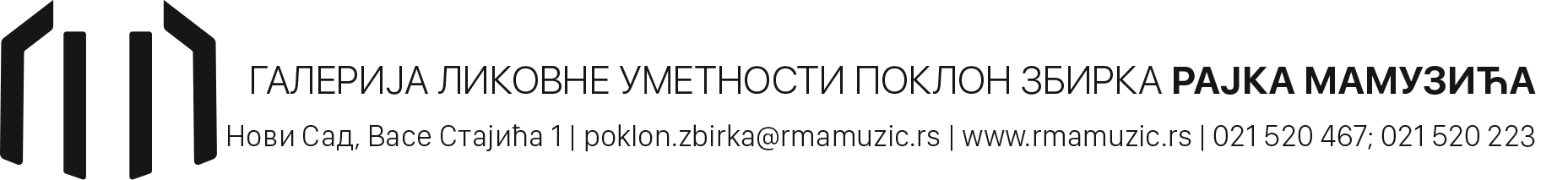 Дана: 31.01.2024.ПЛАН НАБАВКИ ЗА 2024 НА КОЈЕ СЕ ЗАКОН О ЈН НЕ ПРИМЕЊУЈЕ                                                                                                             ДИРЕКТОР                                                                                                             ____________                                                                                                       Владислав ШешлијаРедни бројПредмет набавкеПроцењена вредност(без ПДВ-а)КонтоОснов изузећаОснов изузећаОквирни датум 1.Енергетске услугеСтруја2-грејање1.550.000,00300.000,001.250.000,004212Чл.27. став 1. тачка 1.чл. 12. став 1. тачка 11.Чл.27. став 1. тачка 1.чл. 12. став 1. тачка 11.континуираноконтинуирано2.Комуналне услуге480.000,004213чл.12.став 1.тачка 11.чл.12.став 1.тачка 11.континуирано3.Услугекомуникације700.000,004214чл.27.став 1.тачка 1.чл.27.став 1.тачка 1.континуирано4.Службени пут уземљи250.000,004221чл.27.став 1.така 1.чл.27.став 1.така 1.континуирано5.Службени пут у иностранство 100.000,004222чл.27.став1.тачка 1.чл.27.став1.тачка 1.континуирано6.Административне услуге50.000,004231чл.27.став 1.тачка 1.чл.27.став 1.тачка 1.континуирано7.Компјутерске услуге750.000,004232чл.27.став 1.тачка 1.чл.27.став 1.тачка 1.континуирано8.Услуге образовања и усавршавања запослених100.000,004233чл.27.став 1.тачка 1.чл.27.став 1.тачка 1.континуирано9.Услуге информисања60.000,004234чл.27.став 1.тачка 1.чл.27.став 1.тачка 1.континуирано10.Стручне услуге(различите врсте услуга)1.190.000,004235Основ изузећаРазличите услугеОснов изузећаРазличите услугеконтинуирано11.Услуге за домаћинство и угоститељство150.000,004236чл.27.став 1.тачка 1.чл.27.став 1.тачка 1.континуирано12.Репрезентација300.000,004237чл.27.став 1.тачка 1.чл.27.став 1.тачка 1.континуирано13.Остале општеуслуге280.000,004239чл.27.став 1.тачка 1.чл.27.став 1.тачка 1.континуирано14.Услуге образовања, културе и спорта710.000,004242чл.27.став 1.тачка 1.чл.27.став 1.тачка 1.континуирано15.Медицинске услуге  100.000,004243чл.27.став 1.тачка 1.чл.27.став 1.тачка 1.континуирано16.Текуће поправке и одржавање зграде-двориште-кров-зидарски радови унутар изложбених сала4.900.000,00-2.800.000,00-900.000,00-1.200.000,004251Основ изузећа чл.27.став 1.тачка 1.Основ изузећа чл.27.став 1.тачка 1.континуирано17.Текуће поправке и одржавање опреме50.000,004252чл.27.став 1.тачка 1.чл.27.став 1.тачка 1.континуирано18.Административни материјал200.000,004261чл.27.став 1.тачка 1.чл.27.став 1.тачка 1.континуирано19.Материјал за образовање и усавршавање запослених150.000,004263чл.27.став 1.тачка 1.чл.27.став 1.тачка 1.континуирано20.Материјал за образовање, културу и спорт275.000,004266чл.27.став 1.тачка 1.чл.27.став 1.тачка 1.континуирано21.Материјал за одржавање хигијене и угоститељства150.000,004268чл.27.став 1.тачка 1.чл.27.став 1.тачка 1.континуирани22.Капитално одржавање зграда и објеката   1.000,005113чл.27.став 1.тачка 1.чл.27.став 1.тачка 1.континуирано23.Административна опрема789.000,0051225122Основ изузећа чл.27.став 1.тачка 1.континуирано24.Опрема за образовање, културу и спорт200.000,0051265126чл.27.став 1.тачка 1.континуирано25.Опрема за јавну безбедност30.000,0051285128чл.27.став 1.тачка 1.континуирано26.Нематеријална имовина190.000,0051515151чл.27.став 1.тачка 1.континуирано